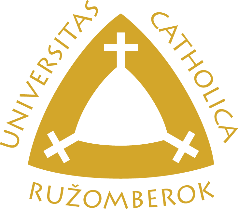 Katolícka univerzita v Ružomberkunázov fakultyadresa fakultyKatolícka univerzita v Ružomberkunázov fakultyadresa fakultyKatolícka univerzita v Ružomberkunázov fakultyadresa fakultyKatolícka univerzita v Ružomberkunázov fakultyadresa fakultyKatolícka univerzita v Ružomberkunázov fakultyadresa fakultyROZHODNUTIEDEKANAČíslo rozhodnutia:Zmena:Počet príloh:Dátum vydania:Dátum účinnosti:Strana:Názov: Menovanie skupiny piatich osôb zodpovedných za rozvoj a zabezpečenie kvality odboru habilitačného konania a inauguračného konania..........................................................................Názov: Menovanie skupiny piatich osôb zodpovedných za rozvoj a zabezpečenie kvality odboru habilitačného konania a inauguračného konania..........................................................................Názov: Menovanie skupiny piatich osôb zodpovedných za rozvoj a zabezpečenie kvality odboru habilitačného konania a inauguračného konania..........................................................................Názov: Menovanie skupiny piatich osôb zodpovedných za rozvoj a zabezpečenie kvality odboru habilitačného konania a inauguračného konania..........................................................................Názov: Menovanie skupiny piatich osôb zodpovedných za rozvoj a zabezpečenie kvality odboru habilitačného konania a inauguračného konania..........................................................................Rozdeľovník:Dotknutá osoba:Personálne oddelenie fakulty:Rozdeľovník:Dotknutá osoba:Personálne oddelenie fakulty:Rozdeľovník:Dotknutá osoba:Personálne oddelenie fakulty:Rozdeľovník:Dotknutá osoba:Personálne oddelenie fakulty:Rozdeľovník:Dotknutá osoba:Personálne oddelenie fakulty:Na základe platných štandardov pre habilitačné konania a inauguračné konanie (HI 4.1.2. až HI 4.1.3.) menujemmeno, priezvisko, titulyza osobu patriacu do skupiny piatich osôb zodpovedných za rozvoj a zabezpečenie kvality habilitačného konania a inauguračného konania na obdobie platnosti akreditácie odboru habilitačného konania a inauguračného konania do DD.MM.RRRR.Nový odbor habilitačného konania a inauguračného konania:	áno – nieNázov odboru habilitačného konania a inauguračného konania:	....................Číslo rozhodnutia o akreditácii:	....................Rozsah vašich činností, povinností, zodpovedností a kompetentností je obsahom vnútorného predpisu Pravidlá pre tvorbu a posudzovanie podkladov na získanie práv na habilitačné konania a inauguračné konania na Katolíckej univerzite v Ružomberku a úloh vyplývajúcich z vnútorných predpisov Pravidlá na určenie minimálnych kritérií na vyhodnotenie splnenia podmienok na získanie titulov docent a profesor na Katolíckej univerzite v Ružomberku a Pravidlá pre tvorbu a posudzovanie podkladov na získanie práv na habilitačné konania a inauguračné konania na Katolíckej univerzite v Ružomberku.Na základe platných štandardov pre habilitačné konania a inauguračné konanie (HI 4.1.2. až HI 4.1.3.) menujemmeno, priezvisko, titulyza osobu patriacu do skupiny piatich osôb zodpovedných za rozvoj a zabezpečenie kvality habilitačného konania a inauguračného konania na obdobie platnosti akreditácie odboru habilitačného konania a inauguračného konania do DD.MM.RRRR.Nový odbor habilitačného konania a inauguračného konania:	áno – nieNázov odboru habilitačného konania a inauguračného konania:	....................Číslo rozhodnutia o akreditácii:	....................Rozsah vašich činností, povinností, zodpovedností a kompetentností je obsahom vnútorného predpisu Pravidlá pre tvorbu a posudzovanie podkladov na získanie práv na habilitačné konania a inauguračné konania na Katolíckej univerzite v Ružomberku a úloh vyplývajúcich z vnútorných predpisov Pravidlá na určenie minimálnych kritérií na vyhodnotenie splnenia podmienok na získanie titulov docent a profesor na Katolíckej univerzite v Ružomberku a Pravidlá pre tvorbu a posudzovanie podkladov na získanie práv na habilitačné konania a inauguračné konania na Katolíckej univerzite v Ružomberku.Na základe platných štandardov pre habilitačné konania a inauguračné konanie (HI 4.1.2. až HI 4.1.3.) menujemmeno, priezvisko, titulyza osobu patriacu do skupiny piatich osôb zodpovedných za rozvoj a zabezpečenie kvality habilitačného konania a inauguračného konania na obdobie platnosti akreditácie odboru habilitačného konania a inauguračného konania do DD.MM.RRRR.Nový odbor habilitačného konania a inauguračného konania:	áno – nieNázov odboru habilitačného konania a inauguračného konania:	....................Číslo rozhodnutia o akreditácii:	....................Rozsah vašich činností, povinností, zodpovedností a kompetentností je obsahom vnútorného predpisu Pravidlá pre tvorbu a posudzovanie podkladov na získanie práv na habilitačné konania a inauguračné konania na Katolíckej univerzite v Ružomberku a úloh vyplývajúcich z vnútorných predpisov Pravidlá na určenie minimálnych kritérií na vyhodnotenie splnenia podmienok na získanie titulov docent a profesor na Katolíckej univerzite v Ružomberku a Pravidlá pre tvorbu a posudzovanie podkladov na získanie práv na habilitačné konania a inauguračné konania na Katolíckej univerzite v Ružomberku.Na základe platných štandardov pre habilitačné konania a inauguračné konanie (HI 4.1.2. až HI 4.1.3.) menujemmeno, priezvisko, titulyza osobu patriacu do skupiny piatich osôb zodpovedných za rozvoj a zabezpečenie kvality habilitačného konania a inauguračného konania na obdobie platnosti akreditácie odboru habilitačného konania a inauguračného konania do DD.MM.RRRR.Nový odbor habilitačného konania a inauguračného konania:	áno – nieNázov odboru habilitačného konania a inauguračného konania:	....................Číslo rozhodnutia o akreditácii:	....................Rozsah vašich činností, povinností, zodpovedností a kompetentností je obsahom vnútorného predpisu Pravidlá pre tvorbu a posudzovanie podkladov na získanie práv na habilitačné konania a inauguračné konania na Katolíckej univerzite v Ružomberku a úloh vyplývajúcich z vnútorných predpisov Pravidlá na určenie minimálnych kritérií na vyhodnotenie splnenia podmienok na získanie titulov docent a profesor na Katolíckej univerzite v Ružomberku a Pravidlá pre tvorbu a posudzovanie podkladov na získanie práv na habilitačné konania a inauguračné konania na Katolíckej univerzite v Ružomberku.Na základe platných štandardov pre habilitačné konania a inauguračné konanie (HI 4.1.2. až HI 4.1.3.) menujemmeno, priezvisko, titulyza osobu patriacu do skupiny piatich osôb zodpovedných za rozvoj a zabezpečenie kvality habilitačného konania a inauguračného konania na obdobie platnosti akreditácie odboru habilitačného konania a inauguračného konania do DD.MM.RRRR.Nový odbor habilitačného konania a inauguračného konania:	áno – nieNázov odboru habilitačného konania a inauguračného konania:	....................Číslo rozhodnutia o akreditácii:	....................Rozsah vašich činností, povinností, zodpovedností a kompetentností je obsahom vnútorného predpisu Pravidlá pre tvorbu a posudzovanie podkladov na získanie práv na habilitačné konania a inauguračné konania na Katolíckej univerzite v Ružomberku a úloh vyplývajúcich z vnútorných predpisov Pravidlá na určenie minimálnych kritérií na vyhodnotenie splnenia podmienok na získanie titulov docent a profesor na Katolíckej univerzite v Ružomberku a Pravidlá pre tvorbu a posudzovanie podkladov na získanie práv na habilitačné konania a inauguračné konania na Katolíckej univerzite v Ružomberku.Vypracoval:uviesť menoVypracoval:uviesť menoSchválil:meno, priezvisko, tituly, dekan  Schválil:meno, priezvisko, tituly, dekan  Schválil:meno, priezvisko, tituly, dekan  